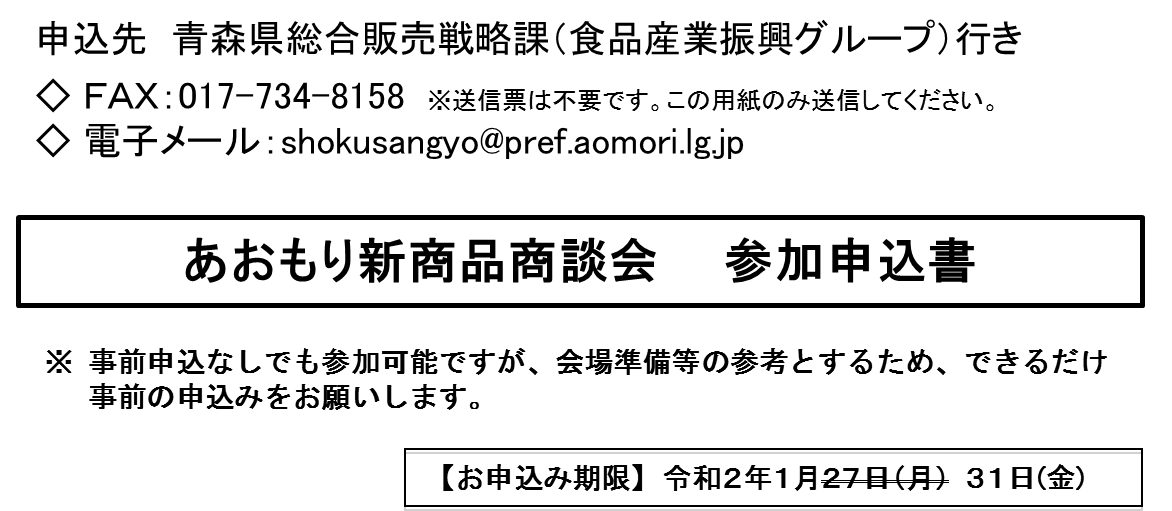 必要事項をご記入のうえ、FAXまたは電子メールにてお申し込みください。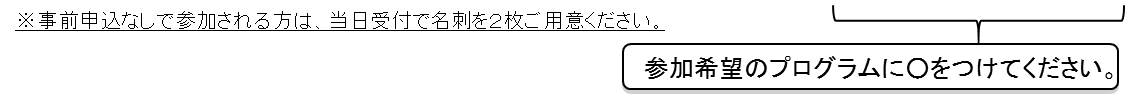 企業・団体関係機関名業　種業　種所在地〒〒〒〒〒〒〒〒〒担当者連絡先氏　名メ ー ル
アドレスメ ー ル
アドレス担当者連絡先Ｔ Ｅ Ｌ　ＦＡＸＦＡＸ所属名所属名所属名参加者氏名参加者氏名参加者氏名知財活用商品化セミナー知財活用商品化セミナー商品力強化セミナー商談会例）○○開発部例）○○開発部例）○○開発部□□ □□□□ □□□□ □□○○○○